Draw a line to match the pictures to each type of pollutant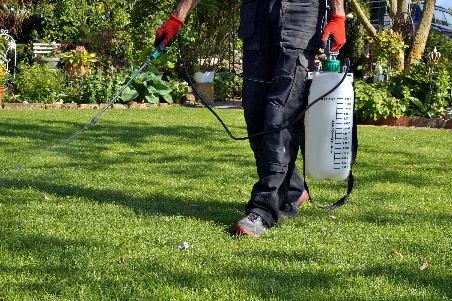 Pesticides sprayed on a yard                                                     Sediment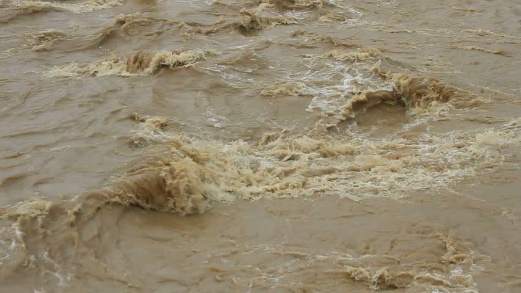 Erosion                                                                                       Nutrients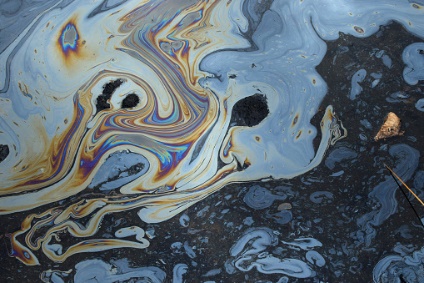 Oil and gas                                                                                 Organic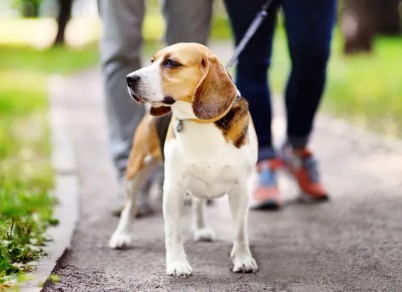 Solid waste left behind                                                               Toxins/Trash